SÓLO LO REALIZAN LOS ALUMNOS QUE PERTENECEN A LA BURBUJA N°2MIÉRCOLES 03 DE MARZO DE 2.021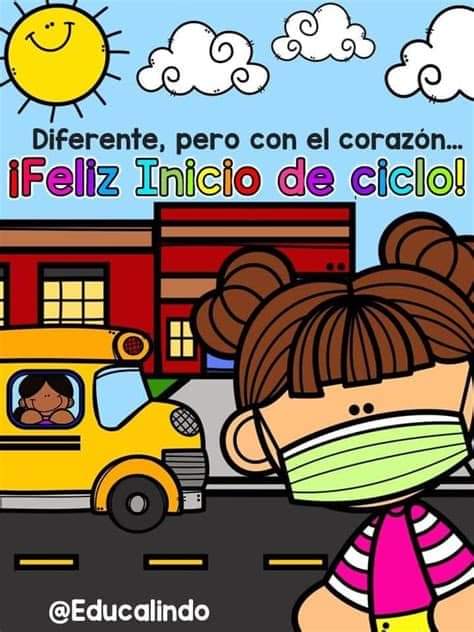 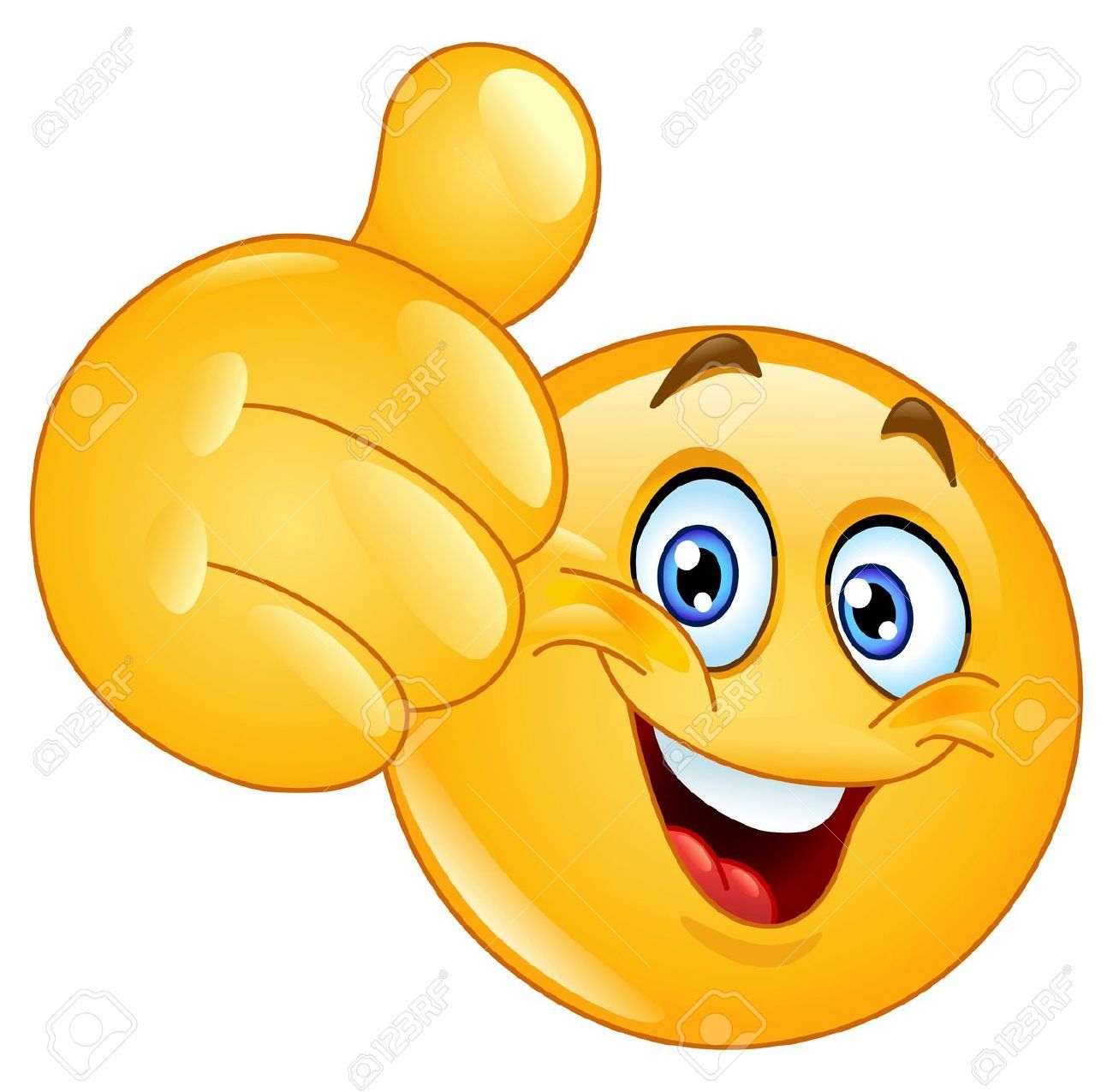 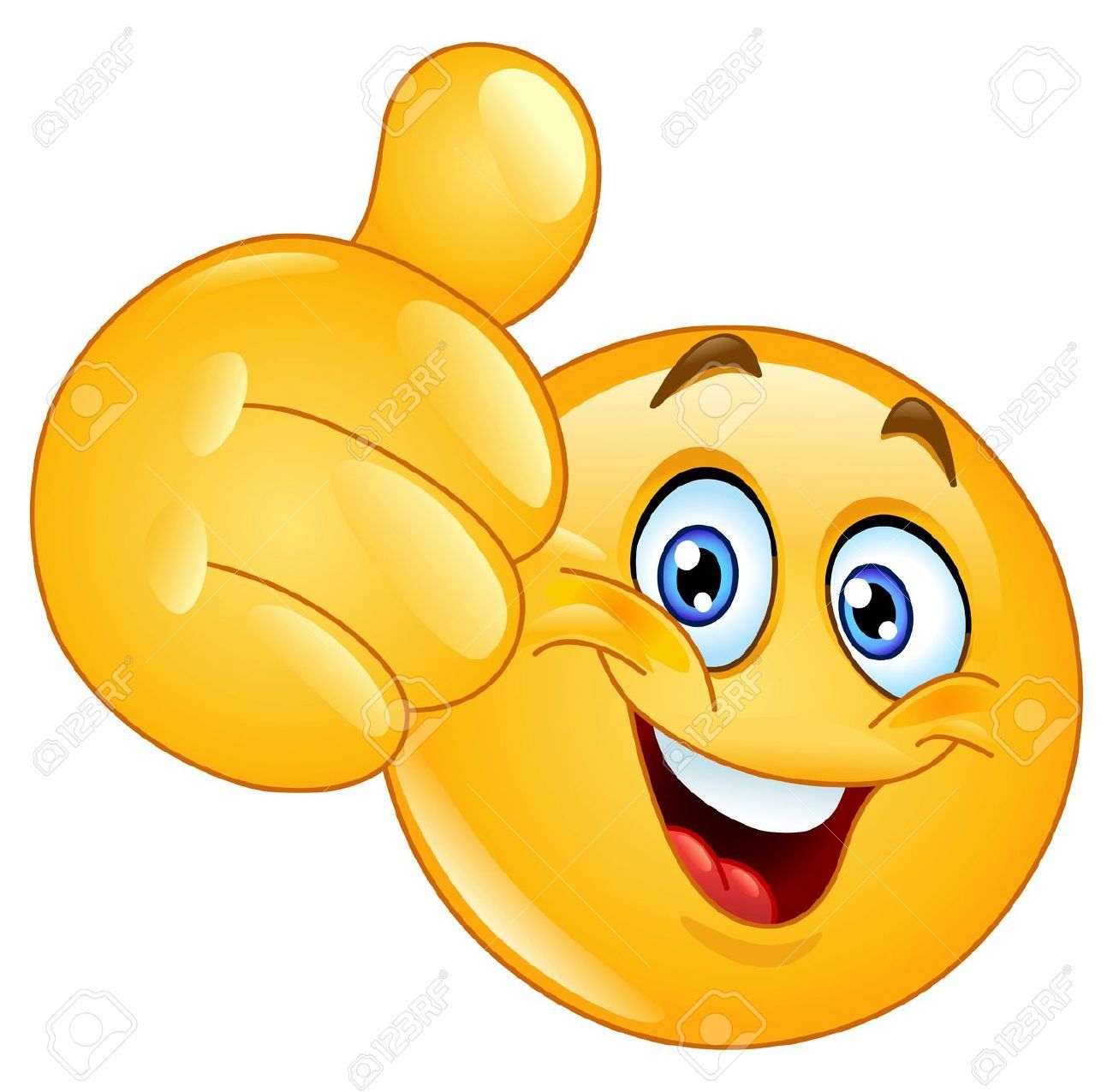 PRÁCTICAS DEL LENGUAJE:¡BIENVENIDOS A CUARTO GRADO,COMENZAMOS REPASANDO UN POQUITO DE LO TRABAJADO EN TERCERO!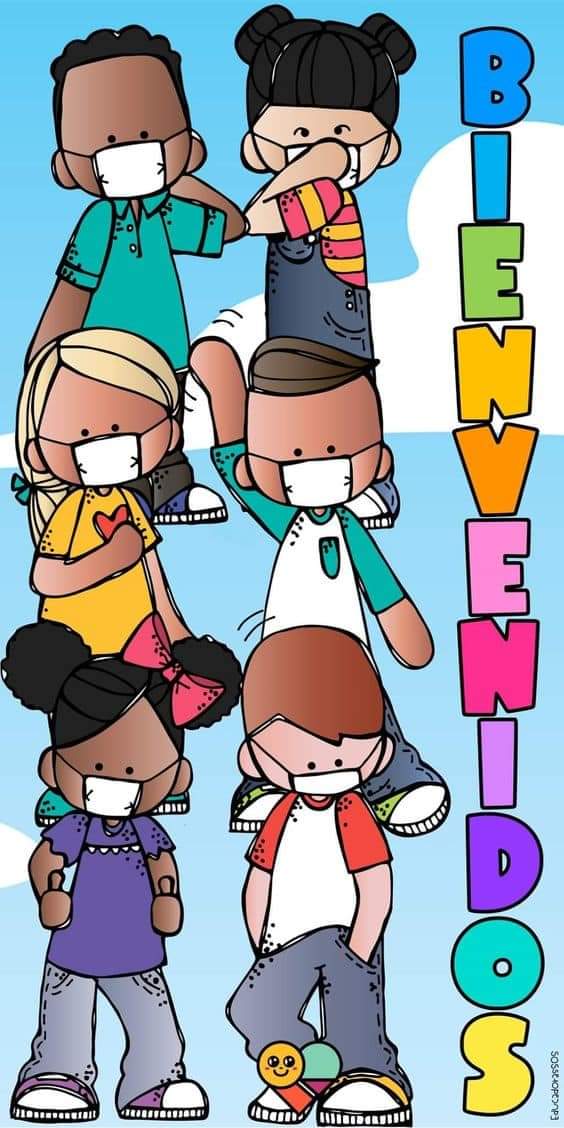 		(FOTOCOPIA) Actividades: (COPIAR)Escucha el cuento de Caperucita Roja y el Covid-Lobo (copia la siguiente dirección en tu navegador).https://www.youtube.com/watch?v=ANBEunLx_80 Observa el siguiente dibujo de unas de las partes del cuento, luego reflexiona: (FOTOCOPIA) 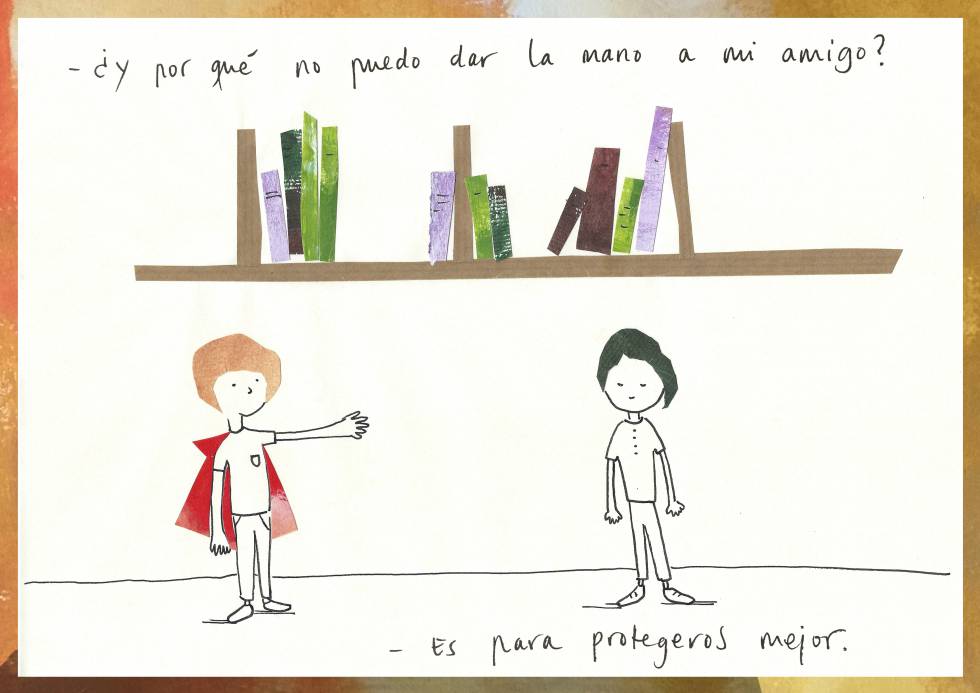     Para reflexionar y responder en tu carpeta… (COPIAR)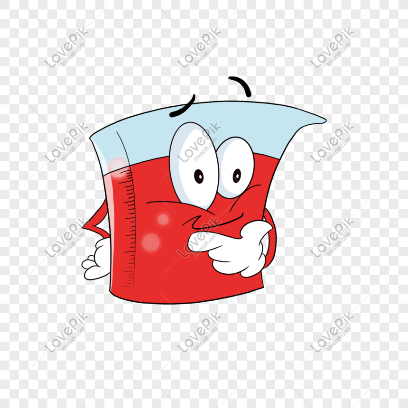 ¿Qué sentimientos tienes al escuchar este cuento?¿Pensaste alguna vez que esto podría suceder?¿Cómo te imaginas la vuelta a clase?¿Qué cuidados vas a tener que tener en cuenta cuando estés en el cole?Sé que no será fácil demostrar los sentimientos sin el contacto cercano con tus seños y compañeros, pero sí son necesarios. Piensa una forma de expresarlos a la distancia. Elabora un  un cartel que lo exprese. Primero piensa cómo reemplazar los besos y los abrazos, luego realiza los diseños. Si estás convencido, ¡manos a la obra!! Utiliza cartón, papeles de diferentes colores, etc, todo lo que tengas en casa… Imagina que el covid se metió en otro cuento, por ejemplo, en Blancanieves y os siete enanitos, en Cenicienta, en Alicia en el país de las maravillas, etc Redacta un nuevo cuento, pero en época de covid. (brevemente). Al finalizarlo, realiza el dibujo.CIUDADANÍA Y PARTICIPACIÓN: (COPIAR)LA CÁPSULA DEL TIEMPOActividad:Escribe que esperas de tí mismo al finalizar este año escolar, puedes agregar aquello que te interese mejorar, lo que te interese aprender, etc. 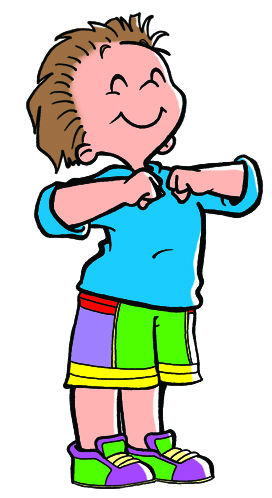 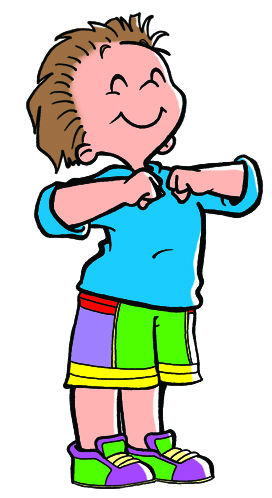 ¡AHORA, A DESCANSAR!!¡¡¡HASTA MAÑANA!!!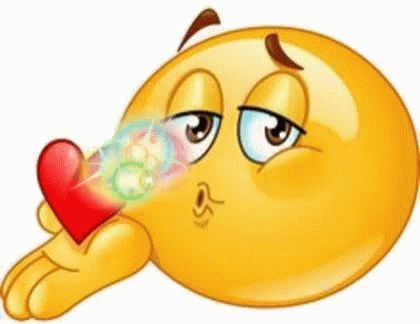 ACTIVIDADES PARA 4TO GRADO “C” – TURNO TARDE